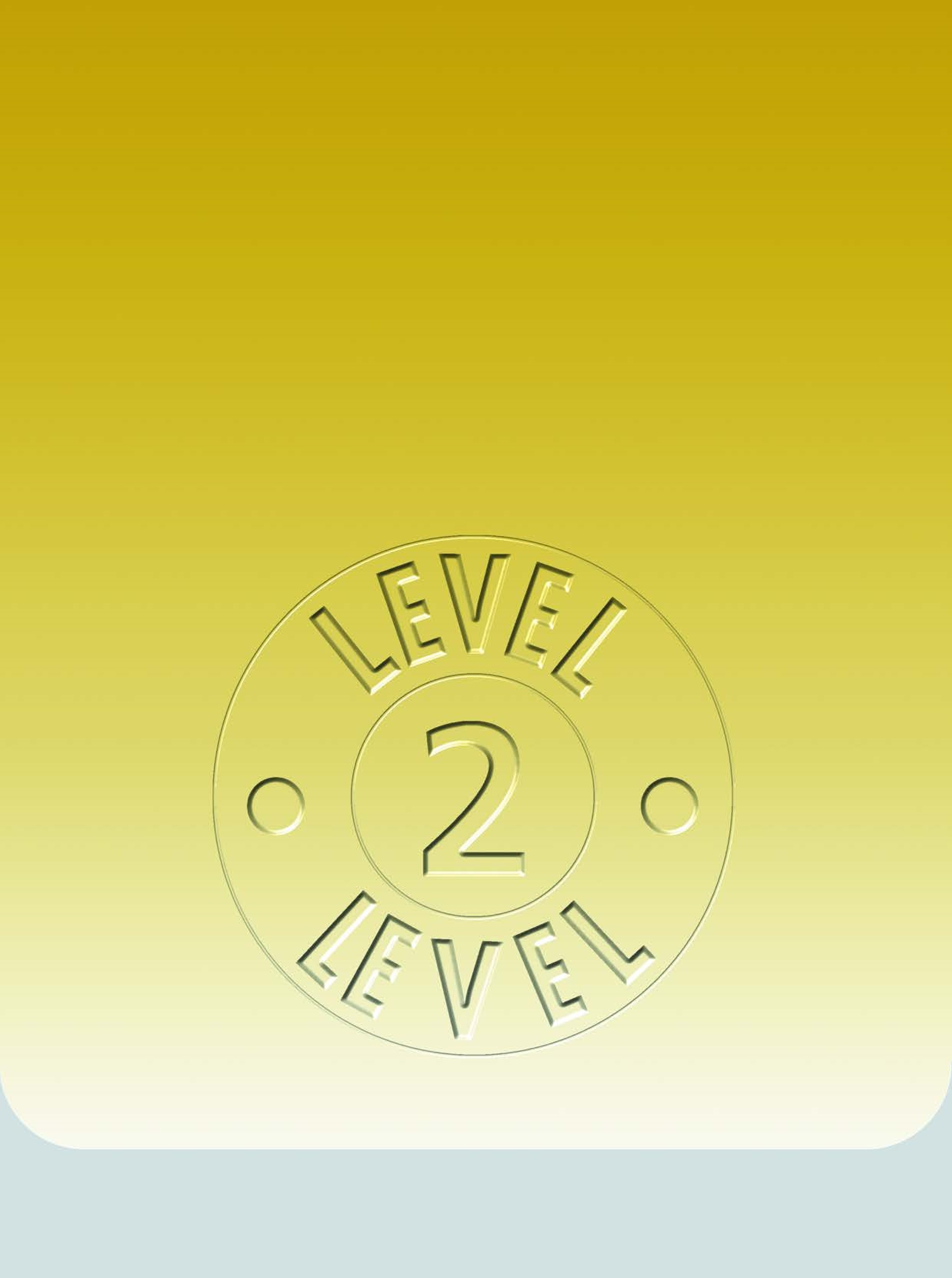 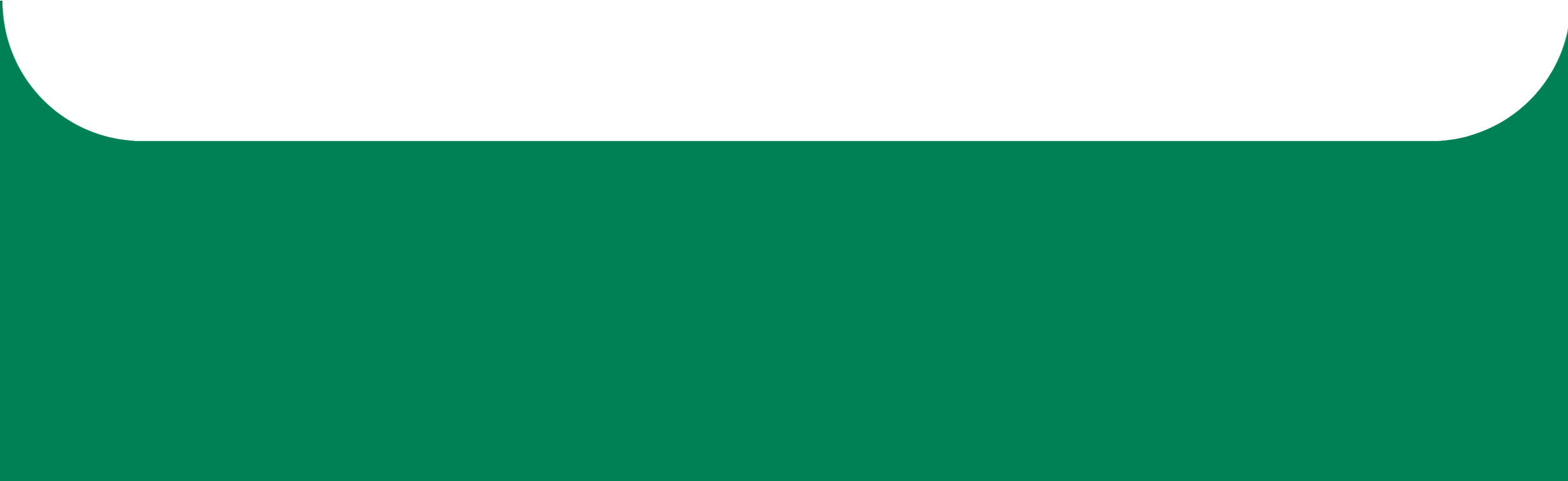 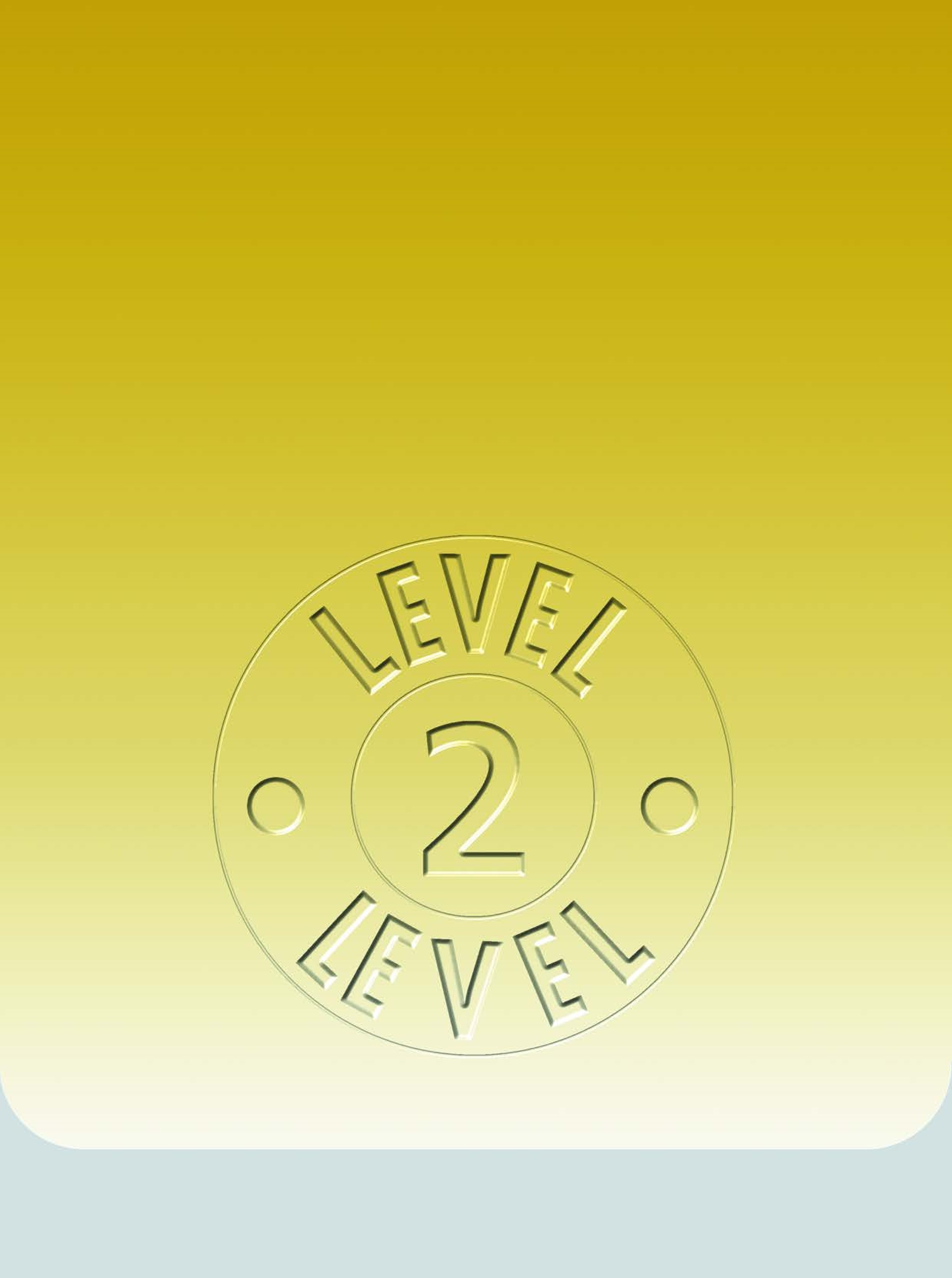 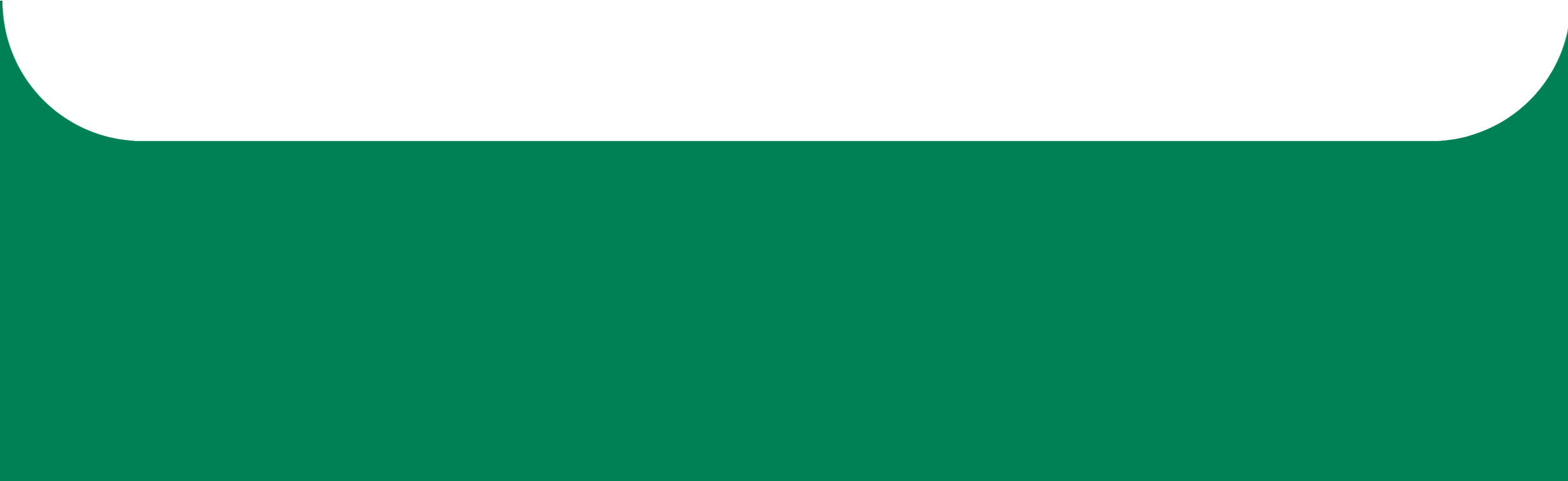 Task 1Delton Carnival BookletThe following questions refer to the Delton Carnival booklet. You will need to read it in order to answer the questions.Read text 1 and answer the questions.Read these statements. Three are true and three are false.Tick whether each statement is true or false. 	True	FalseThe Mystic Samba Dancers will perform after the Children’s Fancy Dress Awards.The Mystic Samba Dancers will perform after MapleMime Troupe.Da Hai Kung Fu Club will perform after Maple Mime Troupe.Mala Bab Drummers will perform before the Da Hai  Kung Fu Club Display.Intangible Linguists are on before Snow White and the Seven Dwarfs.There are two award ceremonies on the Bambaattaa stage.Match the beginning of these statements with their correct endings by putting the number in the box.The first one has been done for you.63 floats can be seen	after the Children’s Fancy Dress AwardsThe Samba dancers will perform	by the Intangible LinguistsThe Maple Mime Troupe will 	by Delton Children’s Centre performPoetry and stories will be 	on the Fresh FM Stage performedThe Steel Drum Band 	at 2.00pm on Saturday 	Championships take place	27th July‘Snow White and the Seven 	on a 3 mile circuitDwarfs’ will be performedTask 13The following questions relate to several or all of the texts.In which of the texts do you find information about the following?Write the number of the text in each box.The first one has been done for you.The number of people at the carnival this yearThe problem of pickpocketsThe number of sound systemsThe origins of the carnival traditionThe damage caused to private propertyRead text 2 and answer the questions.What caused the fight? Tick one box.Greg thought he was being over-charged.Sean’s friend started an argument.Greg’s arm was broken.The police detained five people.When was the fight which was believed to be drug related? Tick one box.26th July27th July28th July29th JulyWhat happened to Sean Malcolm? Tick one box.He was taken to hospital.He was released without charge.He was sent to prison.He was charged with drug offences.Read text 3 and answer the questions.The Delton Carnival started 35 years ago. Which of these statements was correct at the time? Mark each one true or false.	True	FalseIt was started by immigrants to Delton.It was a multicultural arts festival.It had nearly a million visitors.It was a parade with costumes and steel drums.It was held in Trinidad.It took place in the summer.Why was the festival started? Tick one box.to increase employment to encourage Caribbean culture to build a united community to increase tourismRead text 5 and answer the questions.What does William Drayton think about the carnival? Tick one box.The carnival should be moved to another place.There is too much violence at the carnival.Too many people go to the carnival.The carnival should continue as it is.What is the main point of what William Drayton has written? Tick one box.About a million people go to the carnival.People go to the carnival to have a great time.Many people work hard to prepare for the carnival.Small amounts of violence should not stop the carnival.Read text 6 and answer the questions.Who does Carlton Williams play with? Tick one box.The Delton Steel BandThe Carnival Steel BandThe Blackstar Steel BandThe Trinidad Steel BandHow long has Carlton Williams’s Steel Band been going? Tick one box.at least 5 years more than 30 years only six days less than one yearWhat does Constable Richard Carmichael think is the most important part of his job at the carnival? Tick one box.preventing fights patrolling the streets having a great time arresting peopleTask 3Read text 4 and answer the questions.From what he writes in his letter, which of these statements would KarlRossman agree with?Agree DisagreeIce cream is too expensive at the carnival.There should be more police at the carnival.All young people cause trouble at the carnival.Delton is not big enough for the carnival.There is more trouble at the carnival now than in the past.The carnival brings the people of Delton together.Which one of these points do Karl Rossman and the Residents’ Group both agree on? Tick one box.The carnival is too big for its location.Toilet facilities are a major problem.The carnival goes on too late.The carnival results in vandalism to private property.Which one of these points do Karl Rossman and William Drayton disagree on? Tick one box.Many people come to the carnival just to enjoy themselves.The carnival fills Delton with excitement and music.The Delton community suffers from a carnival in its streets.Many cultures are represented at the carnival.4Read these statements. Tick the correct box to show if each one is fact or opinion. The first one has been done for you.	Fact OpinionMany people at the carnival take illegal drugs.The carnival has been taking place for the last 35 years.The carnival is intended for all ages and ethnic backgrounds.The streets of Delton are not suited to a carnival.The floats at the carnival are spectacular.The 45 sound systems are licensed.The carnival attracts tourists to Delton.Police presence at the carnival is probably inadequate.There will always be violence in a very large crowd. TOTAL	TOTAL	Choose the correct word or words for each space.Tick one box.ExampleVelma and Bob to go to the cinema. wants                 has wanted	want ✔	is wantingThe report about property values 	by the agents.should have been amended	has amended were being amended	should have amendedThe men who on the new tube line had a meeting at nine o’clock. would be working    has worked  have be working  are being workingIf I had worked harder, I 	to pass the exam.have been ablemight have been able	had been able Task 5‘You                                         give me your address,’ he said, ‘but you forgot.’are going to 	would have 	were going to		will go toThe weather                                        better, but it’s cold today.were gettingwill have been getting has been gettingwould have been gettingTask 6Read each set of four lines. In each set, there is one line which is not correct. It may not be a complete sentence, or it may use a comma instead of a full stop.Tick the box in each set where there is a mistake.ExamplePushing his way into the queue, the man explained that he was in a hurry.The man was in a hurry, he pushed his way into the queue.As he was hurrying to work, the man pushed into the queue.The man pushed his way into the queue because he was in a hurry.When the flowers were in bloom, they were blown down by the wind.The wind, blowing hard, pushed the flowers to the ground.The flowers on the ground and the wind blowing them down.The wind had blown down the flowers that were on the ground.Quiet glens with ruined houses that are surrounded by unspoilt countryside.Although the countryside is unspoilt, there are some ruined houses in the glens.See the quiet glens surrounded by unspoilt countryside.In the quiet glens, the unspoilt countryside is dotted with ruined houses.The marble floors in the airport are glossy and reflect the light.If floors reflect the light, they are often made of marble.Because airports often have marble floors which reflect the light.Marble reflects the light. It is often used for floors in airports.Task 6The magnificent Western Isles where whirlpools devour boats.The Western Isles are magnificent, though whirlpools are dangerous to boats.Boats are sometimes devoured by whirlpools in the Western Isles. In the Western Isles there are whirlpools, which are dangerous to boats.Imagine riding across the open plains surrounded by zebra and wildebeest.Zebra and wildebeest abound in the open plains of the vast savannah.You can trek across the open plain to see zebra and wildebeest.The zebra and wildebeest that abound in the open plains of the savannah.It is best to wear gloves when mixing up dry, plaster-based products. If you are mixing up plaster-based products, you should wear gloves.Products that are plaster-based need to be mixed up, you should wear gloves.Wear gloves to protect your hands when you mix up plaster-based products.Task 7There is one punctuation mistake on each line below. This may be a wrong punctuation mark or a missing punctuation mark. Underline the place where there is an error, and write the correction on the line. The first three have been done for you.Are you having trouble making ends meet. Why not takein a lodger? It could be the answer to your problemsIf youre thinking of trying it, Harry Finn has someadvice. Harry who lives in Leeds, lets out a room in hisflat. Now hes finding his weekly budget stretches muchfurther. First, however there were a few things he had todo. Harrys landlord had to give permission. He had tocheck his insurance buy new furniture and draw up awritten agreement, Harry has a lot of animals, includingseveral cats and dogs so he needed to find a lodger who didn’t mind them?“It was no problem really, Harry said. “It’s even made my animals lives easier. The lodger feeds them for me.”Lucky escape for driver as hit and run van speeds away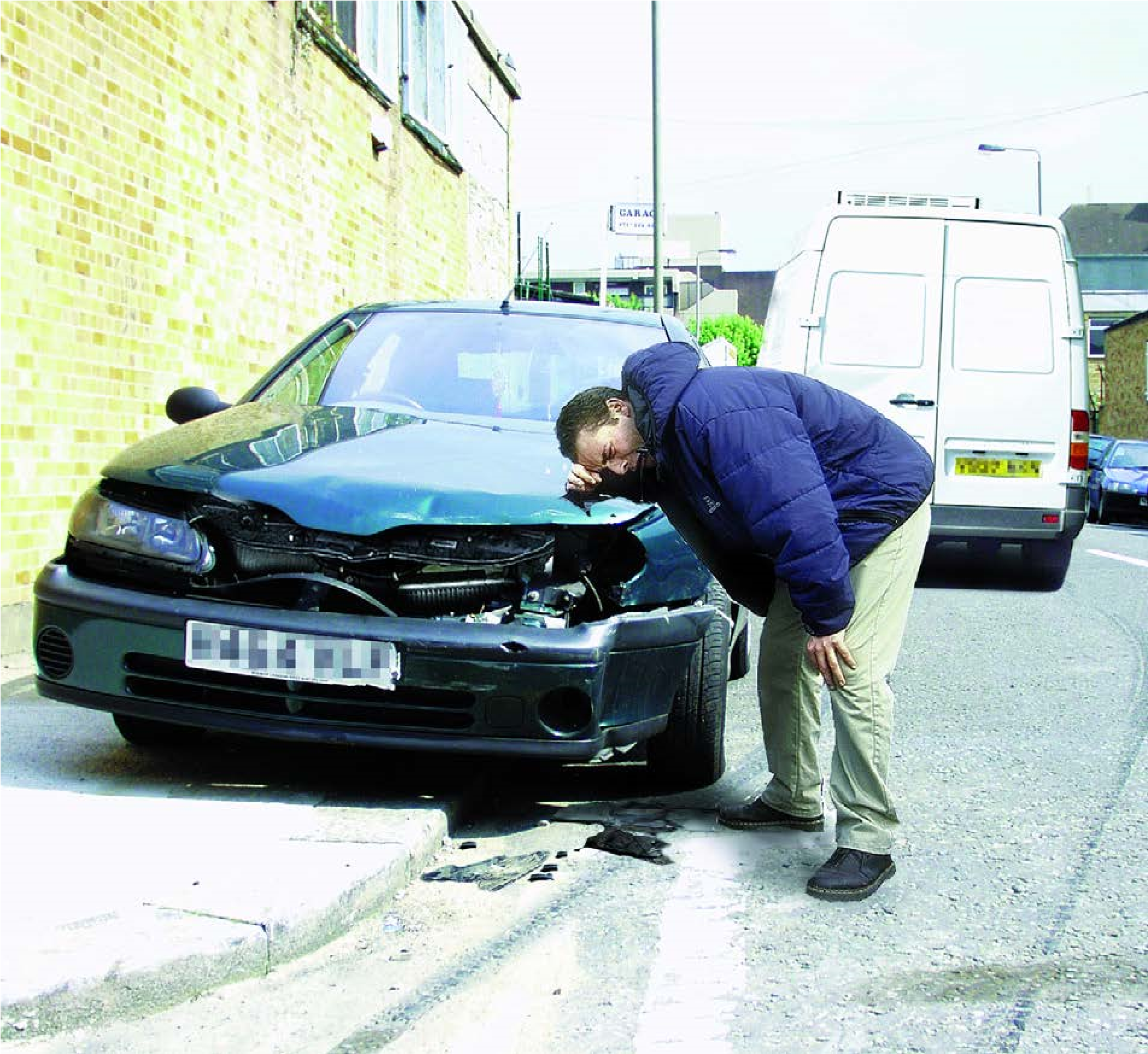 Write a short report for the local newspaper about the driver’s lucky escape. Lucky escape for driver as hit and run van speeds away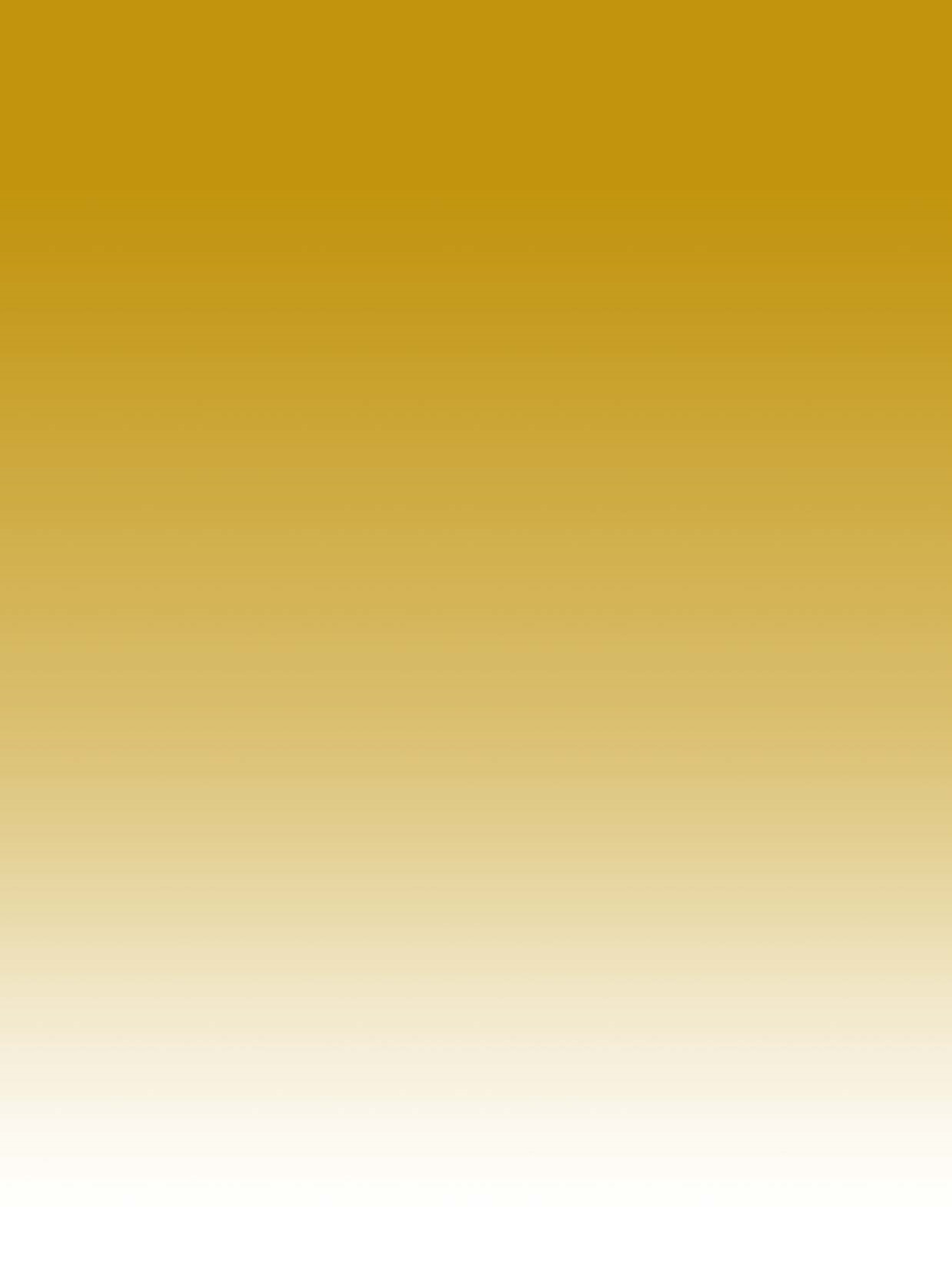 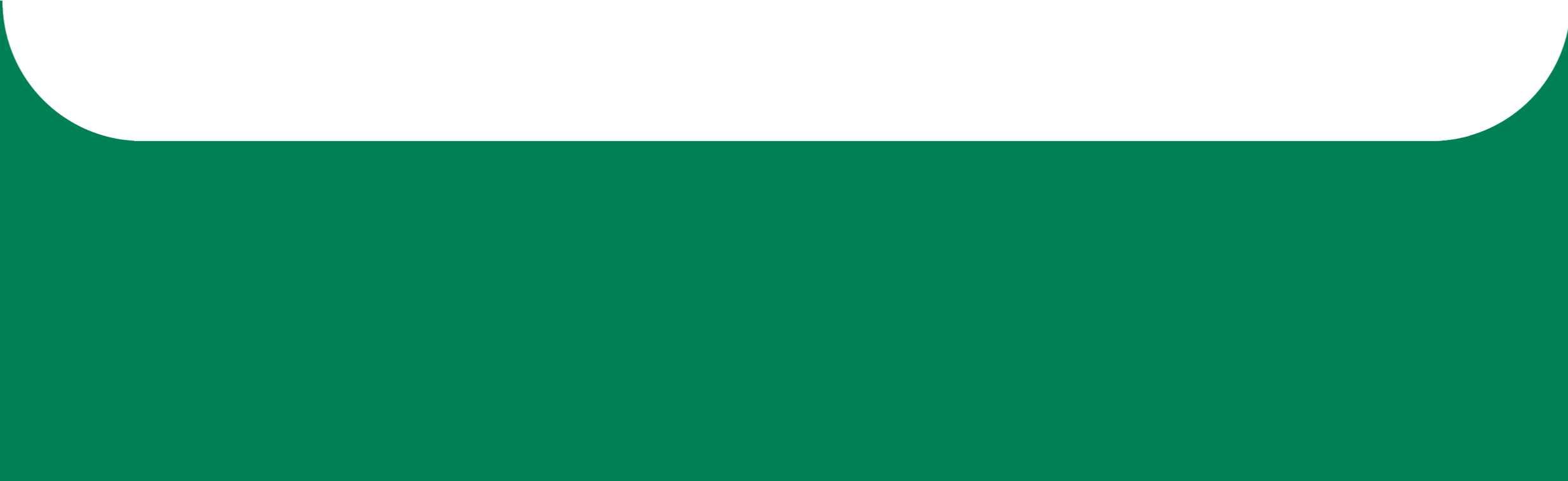 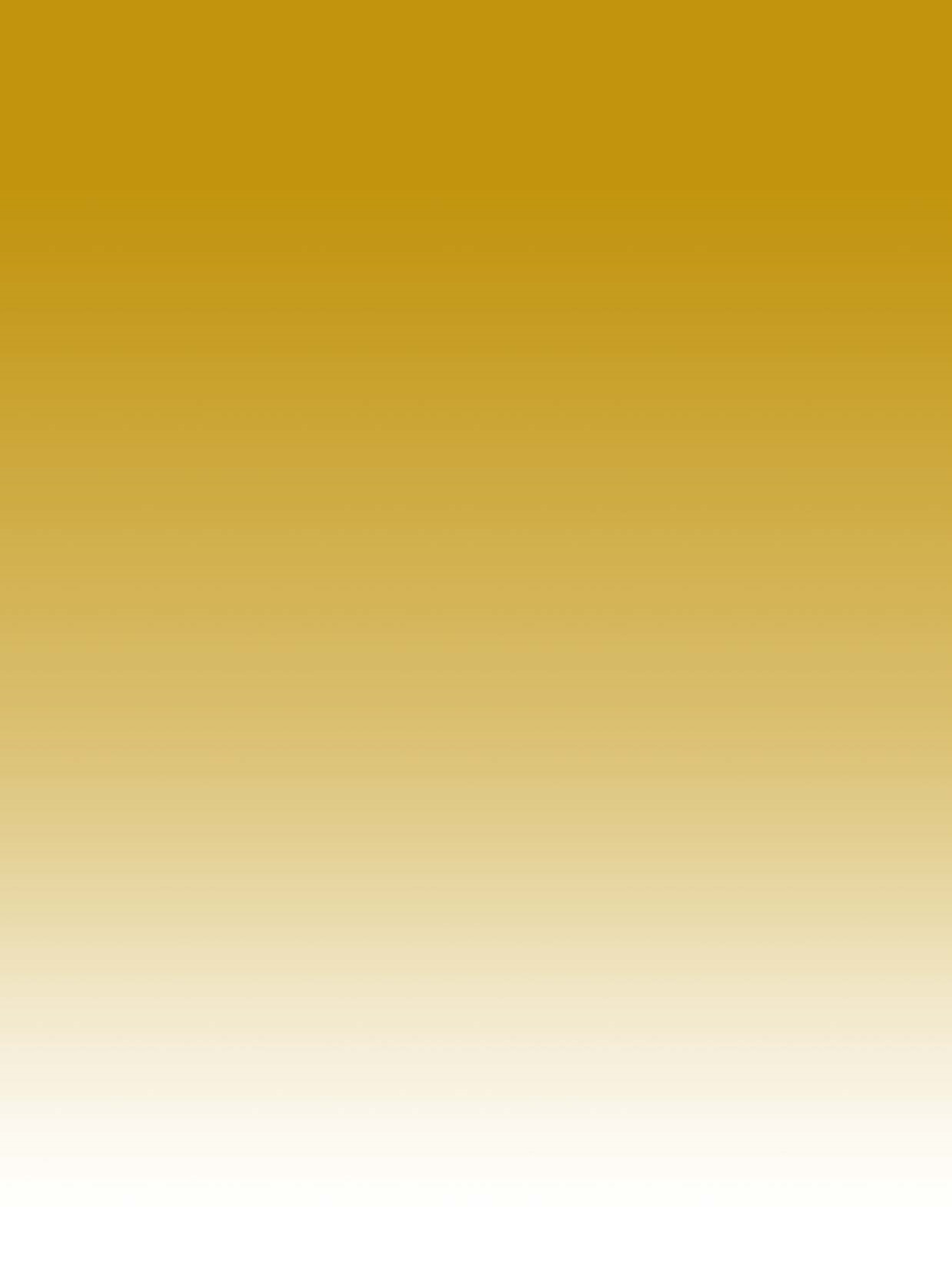 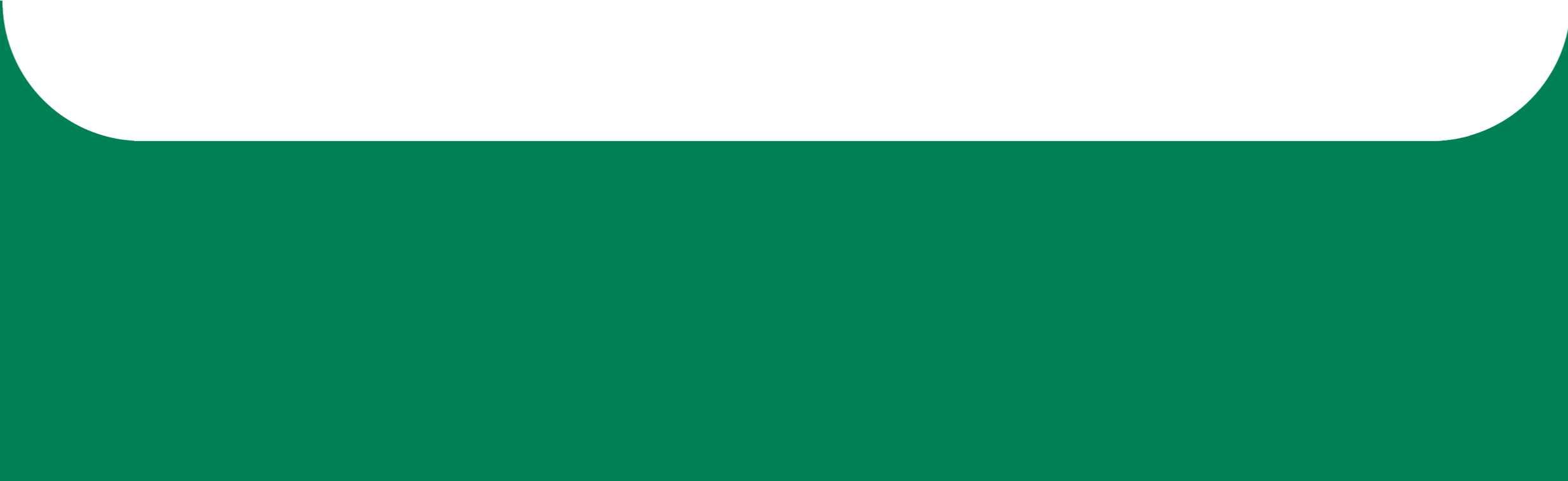 Rt/L2.3   Rt/L2.712Rt/L2.3   Rt/L2.7Rt/L2.1    Rt/L2.3    Rt/L2.834Rt/L2.1    Rt/L2.3    Rt/L2.8Rt/L2.1    Rt/L2.3    Rt/L2.856Rt/L2.4    Rt/L2.5Rt/L2.4    Rt/L2.578Ww/L2.1Ws/L2.2910Ws/L2.2Ws/L2.11112Ws/L2.1Ws/L2.41314Wt/L2.1-7    Ws/L2.1-4    Ww/L2.1-2   Wt/L2.1-7    Ws/L2.1-4    Ww/L2.1-2   1516Wt/L2.1-7    Ws/L2.1-4    Ww/L2.1-2   Wt/L2.1-7    Ws/L2.1-4    Ww/L2.1-2   17